         ВТОРОЙ ЭТАП  ВСЕРОССИЙСКОЙ ОЛИМПИАДЫ ШКОЛЬНИКОВ  ПО ФРАНЦУЗСКОМУ ЯЗЫКУ                              КБР, г. НАЛЬЧИК                                                                      7- классы                  Test grammatical et lexicalDurée de l’épreuve: 30-40 min                                                      Note sur 25Consigne:  pour chaque vide numeraté indiquez la bonne réponse enentourant  la lettre correspondante.                        La  jeunesse  est  le  meilleur  moment  de  la  vie.      On  dit (1)____ que  la  jeunesse  est  le (2)______ moment  de  la  vie:  celui  où  l’on  a  le  temps  de  s’amuser,  ou  l’on  est  plus  libre  (  on  n’a  pas  encore  d’enfant à  élever,  et  l’on  ne  connaîît  pas  encore  toutes  les  difficultés  des  adultes ).  Il  est  vrai  que  les (3)______ ont  souvent (4)_____  de  temps  libre  que  leurs  parents  pour  se  distraire.      Les  jeunes  peuvent  le (5)____  le  soir, (6)___ samedi  et  le  dimanche  de  façon  générale.  Il (7)____  à  noter  que  les  étudiants,  les  (8)____ de  bons  quartiers  et  les (9)____  des  HLM  n’ont  pas  les  mêmes (10)____.    Beaucoup  d’étudiants (11)____  pour  continuer  (12)___ études.  En  ville,  ils (13)___  parfois  au  café,  au  cinéma,  ils  sortent  pour (14)__ des  films,  des (15)___  de  théâtre,  des  expositions,  ils  font (16)____  la  photo.     Les  lycéens  vont  sur  les (17)___  de  sport, (18)___  café,  souvent  dans  les  centres  socioculturels.  Mais  leur  distraction (19)___  est  encore  le  cinéma  et  la  télévision.      Les  jeunes  des  HLM  sont  généralement (20)___,  enfants  de  famille  assez  défavorisée.  Leurs  parents  travaillent  toute  la  journée  et  il  n’y  a  pas  grand-chose (21)____  se  distraire  dans  ces  grands  immeubles.  Alors  ils  forment  des  groupes  de  quatre  ou  dix  garçons  et  filles.  Les (22)____  riches  vont  au  cinéma  ou  à  la  patinoire;  pour  les  autres,  c’est  trop  cher.  Alors,  ils  ne (23)___  rien  et  discutent  (24)____  la  rue.  Ils  parlent  de  la  mécanique,  de  l’école,  des  discussions  qu’ils  ont  eues  avec  leurs  parents  ou  avec  le  gardien  de  l’immeuble,  se  battent  un  peu,  font  du (25)____.  Ils  passent  le  temps  comme  ils  peuvent.HLM – муниципальные домаВТОРОЙ ЭТАП ВСЕРОССИЙСКОЙ ОЛИМПИАДЫ ШКОЛЬНИКОВ ПО ФРАНЦУЗСКОМУ ЯЗЫКУ                                          КБР, г. НАЛЬЧИК7- КЛАССКонкурс понимания письменного текста (чтение)Dureé de l`épreuve: 40-50 min					           Note sur 25Consigne: Lisez les informations ci-dessous.         Ensuite vous ferez le devoir.On travaille deux fois moins. Pourtant, chacun se plaint d`être toujours débordé! Notre premier voleur de temps est la télévisation, elle nous reticent prède quatre heures par jour. Je regarde la télé une heure et demie ou deux heures par jour. Le soir, à8 heures, je regarde les infos. Ensuite, je fais la vaisselle pendant la pub et la météo. Puis, vers 9 heures, je cherche une emission qui m`intéresse, un reportage ou un film sur les animaux.Moi, Je n`aime que les filmes. Le reste ne m`interesse pas! Alors, selon le programme, je passé de deux à trois 	heures devant la télé. Souvent, je repasse mon linge devant la télé pour ne pas perdre du temps. Je déteste passer la soirée devant la télé, mais je regarde quand même les informations. Je trouve que les emissions, surtout les jeux télévisés, sont nulls. Je préfere lire ou sortir. 	Redonnez un titre à chaque informationTitresLes jeux télévisés sont nullesD’abord les infosVoleur de tempsDevant la télé		ВТОРОЙ ЭТАП ВСЕРОССИЙСКОЙ ОЛИМПИАДЫ ШКОЛЬНИКОВ ПО ФРАНЦУЗСКОМУ ЯЗЫКУКБР, г. НАЛЬЧИК7- КЛАССКонкурс понимания устного текста (аудирование)Forum Dialogue 2          Dureé de l`épreuve: 30 min environ	         Note sur 25Consigne: Répondez aux questions en cochant la réponse exacte ou en écrivant l`information demandée. Observez les questions ci après. Ecoutez le dialogue. Cochez les propositions qui conviennent. Le serveur propose: (5 points)du thédu cafédu jusLe serveur demande: (5 points)la clé de la chamberl’étagele numéro de la chambre Le numéro de la chambre (10 points)11221212Le client demande:  (5 points)repétez le numéro de la chambrel’adressela cléВТОРОЙ  ЭТАП  ВСЕРОССИЙСКОЙ ОЛИМПИАДЫ ШКОЛЬНИКОВ ПО ФРАНЦУЗСКОМУ ЯЗЫКУКБР, г. Нальчик7-  класс.Конкурс письменной речи (письмо)Duree de l'epreuve 30-40 min              			             Note sur 25
Consigne: Vous avez une petite note sur une ecole secondaire et ses eleves.
Decrivez votre ecole. Racontez de votre camarade de classe. Comment est-il physiquement? Quelles sont ses caracteristiques?
----------------------------------------------------------------------------------------------Notre école secondaire est un batîment de deux étages.
Au rez-de-chaussée se trouvent le vestiare et la cantine scolaire.
Au premier étage il y a les petites classes, le bureau du directeur.
Nos élèves aiment beaucoup notre école. Moi et mon camarade de classe Pavel passons beaucoup de temps ensemble. Nous pratiquons le sport et nous aimons la musique moderne.ВТОРОЙ  ЭТАП  ВСЕРОССИЙСКОЙ ОЛИМПИАДЫ ШКОЛЬНИКОВ ПО ФРАНЦУЗСКОМУ ЯЗЫКУКБР, г.Нальчик.
 7-  класс.Конкурс устной речи (говорение)Preparation 10 min                                                                          Note sur 25Duree de l’épreuve 6-8 minConsigne:Choisissez une de ces photos et décrivez-la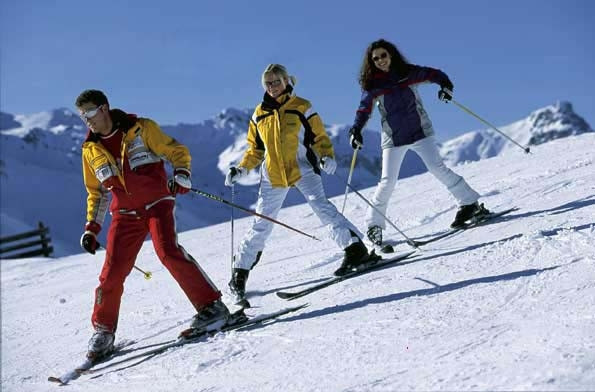 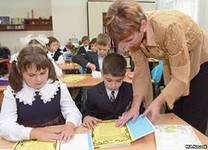 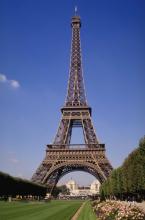 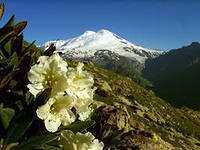 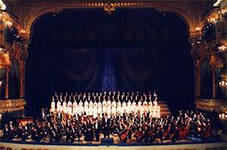 Перенесите свои решения в лист ответовЛексико-грамматический текст  7- классЛист ответовПеренесите свои решения в лист ответовКонкурс понимания устного текста (аудирование)7- классЛист ответовОТВЕТЫВТОРОЙ ЭТАП  ВСЕРОССИЙСКОЙ ОЛИМПИАДЫ ШКОЛЬНИКОВ  ПОФРАНЦУЗСКОМУ ЯЗЫКУКБР,  Г. НАЛЬЧИК7- классКЛЮЧЛексико-грамматический тестВТОРОЙ ЭТАП  ВСЕРОССИЙСКОЙ ОЛИМПИАДЫ ШКОЛЬНИКОВ  ПОФРАНЦУЗСКОМУ ЯЗЫКУ                      КБР,  Г. НАЛЬЧИК7- классКонкурс понимания письменного текста (чтение)ВТОРОЙ ЭТАП  ВСЕРОССИЙСКОЙ ОЛИМПИАДЫ ШКОЛЬНИКОВ  ПОФРАНЦУЗСКОМУ ЯЗЫКУ                      КБР,  Г. НАЛЬЧИК7-классTranscriptionServeur  - du café?Monsieur  -  Oui, merci. Avec beaucoup de plaisir.Serveur  -  Quelle chambre?Monsieur  -  Pardon?Serveur  -  Quel est numéro de votre chambre?Monsieur  -  Ah, ma chambre, j’ai  212Конкурс понимания устного текста (аудирование)7- классЛист ответовКритерии оценивания письменного ответа: сообщение информации и собственного мнения в виде статьи для школьного изданияКонкурс письменной речи Grille d’évaluation de la production écrite: information et prise de position personnelle sous forme d’un article pour un journal scolaireКритерии оценивания устного ответа: описание и интерпретация фотографии в виде устного высказывания.Grille d'évaluation  de la production orale : description et interprétation d’unе photo sous forme d'un exposé oral.1A    rendreB  vientC  vaD  souvent2A    tristeB  meilleurC  raviD  calme3A    brunB   jauneC  jeunesD  jolis4A    parentsB  piedC  mainsD  pain5A  vendreB    faireC  savoirD  attend6A  lesB  l’C    leD  la7A  sontB   sonC    calmeD      est8A  leurB  lycéensC  lesD  votre9A  petitB  grandC   jeunesD vieux10A   loisirB  tristeC   ritD   soupe11A   trouverB  travaillerC  penserD   prendre12A   leurB  luiC  lesD    leurs13A   venuB  venduC     vontD    veux14A   voisB     voirC  vouluD   vu15A   raviB     croitC  placeD   pièces16A   dans B    desC       deD   du17A   terreB   terrainsC   tristeD   croit18A   avantB  devantC  aD      au19A  princeB  principaleC   prendreD  pris20A  nombreuxB  nombreC  nomD  nu21A  parB versC    pourD  vu22A  moinsB  pleurerC prisD  plus23A  faireB   fontC  faisD  fait24A  devantB  vertC    dansD  voir25A   bruitB  ventC  silenceD soleil12341ABCD2ABCD3ABCD4ABCD5ABCD6ABCD7ABCD8ABCD9ABCD10ABCD11ABCD12ABCD13ABCD14ABCD15ABCD16ABCD17ABCD18ABCD19ABCD20ABCD21ABCD22ABCD23ABCD24ABCD25ABCD1АВС2АВС3АВС4АВС12345678910dbcabcdbca11121314151617181920bdcbdcbdba2122232425cdbca1234СВDA1В2С3В4АРешение коммуникативной задачи                          13 балловРешение коммуникативной задачи                          13 балловРешение коммуникативной задачи                          13 балловРешение коммуникативной задачи                          13 балловРешение коммуникативной задачи                          13 балловРешение коммуникативной задачи                          13 балловВыполнение требований, сформулированных в задании Тип текста, указанное количество слов, расположение текста на странице01Соблюдение социолингвистических параметров речиУчитывает ситуацию и получателя сообщения, оформляет текст в соответствии с предложенными обстоятельствами012Представление информацииМожет, достаточно четко и ясно, представить и объяснить факты, события, наблюдения01234Воздействие на читателяМожет представить свои мысли, чувства, впечатления, чтобы воздействовать на своих читателей0123Связность и логичность текстаОформляет текст, соблюдая достаточную связность илогичность построения0123Языковая компетенция                                                                      12 балловЯзыковая компетенция                                                                      12 балловЯзыковая компетенция                                                                      12 балловЯзыковая компетенция                                                                      12 балловЯзыковая компетенция                                                                      12 балловЯзыковая компетенция                                                                      12 балловМорфо-синтаксис. Правильно употребляет глагольные времена и наклонения, местоимения, детерминативы, наиболее употребляемые коннекторы и т.д.01234Владение письменной фразой. Правильно строит простые фразы и сложные фразы, употребляемые в повседневном общении.0123Лексика (étendue et maîtrise). Владеет лексическим запасом, позволяющим высказаться по предложенной теме. Допустимо незначительное количество ошибок в выборе слов, если это не затрудняет понимания текста (6% от заданного объема).01234Орфография. Владеет лексической и грамматической (наиболее употребляемые виды согласований) орфографией. Ошибки пунктуации, связанные с влиянием родного языка, во внимание не принимаются.01Compétence communicative                                                                  13 pointsCompétence communicative                                                                  13 pointsCompétence communicative                                                                  13 pointsCompétence communicative                                                                  13 pointsCompétence communicative                                                                  13 pointsCompétence communicative                                                                  13 pointsRespect de la consigneRespecte le type de production demandée, la longueur indiquée, les règles de la mise en page01Correction sociolinguistiquePeut adapter sa production à la situation, au destinataire, etadopter le niveau de l’expression formelle convenant auxcirconstances.012Capacité à présenter des faitsPeut évoquer avec assez de clarté et de précision des faits, des événements ou des expériences01234Capacité à convaincre les lecteursPeut s’adresser aux lecteurs pour les convaincre et émouvoir0123Cohérence et cohésionPeut relier une série d’éléments courts, simples et distincts en un discours qui s’enchaîne.0123Compétence linguistique                                                   12 pointsCompétence linguistique                                                   12 pointsCompétence linguistique                                                   12 pointsCompétence linguistique                                                   12 pointsCompétence linguistique                                                   12 pointsCompétence linguistique                                                   12 pointsMorpho-syntaxe. A un bon contrôle grammatical: emploi des temps et des modes, des pronoms, des déterminatifs, qualité des accords, des connecteurs les plus courants01234Degré d’élaboration des phrases. Maîtrise bien la structure des phrases simples et complexes les plus courantes.0123Vocabulaire (étendue et maîtrise). Possède un vocabulaire suffisant pour s’exprimer sur le sujet choisi, quelques confusions qui se produisent ne gênent pas la compréhension.01234Orthographe. Maîtrise bien l’orthographe lexicale et grammatical (qualité des accords). La ponctuation est juste malgré des influences de la langue maternelle.01Монологическая часть                                                     8 балловМонологическая часть                                                     8 балловМонологическая часть                                                     8 балловМонологическая часть                                                     8 балловМонологическая часть                                                     8 балловМонологическая часть                                                     8 балловОписывает фотографию, отвечая на вопросы Qui? Quoi? Où?Quand ? Comment ? Pourquoi ?Может, достаточно ясно и четко, описывать факты, события или наблюдения0123Адекватно интерпретирует фотографию, формулирует собственную точку зрения и обосновывает свои мысли.Может представить и объяснить свое понимание документа, формулирует основные мысли комментария достаточно ясно и четко0123Логично переходит от одной мысли к другой.Может построить свою речь достаточно логично, понимание высказывания в основном не вызывает затруднений.01Правильно оформляет свое высказывание (introduction, développement, conclusion)Может сформулировать и развить тему своего высказывания, в целом придерживаясь плана01Беседа                                                                                       6 балловБеседа                                                                                       6 балловБеседа                                                                                       6 балловБеседа                                                                                       6 балловБеседа                                                                                       6 балловБеседа                                                                                       6 балловРеагирует на вопросы и реплики собеседников, вступает в диалог для того, чтобы объяснить свою интерпретацию (дополняет и уточняет обсуждаемую информацию)0123Развивает свои мысли и уточняет  высказываемую точку зрения, принимая во внимание вопросы и замечания собеседников0123Языковая компетенция                                                  11 балловЯзыковая компетенция                                                  11 балловЯзыковая компетенция                                                  11 балловЯзыковая компетенция                                                  11 балловЯзыковая компетенция                                                  11 балловЯзыковая компетенция                                                  11 балловМорфо-синтаксис. Правильно употребляет глагольные времена и наклонения, местоимения, артикли, основные виды  согласований, наиболее употребляемые коннекторы. Правильно строит простые фразы и сложные фразы, часто употребляемые в повседневном общении01234Лексика (étendue et maîtrise). Владеет лексическим запасом, позволяющим высказаться по предложенной теме, умеет использовать перифразы для заполнения ситуативно возникающих лексических лакун01234Фонетика, интонация. Речь фонетически четкая и легко воспринимаемая на слух. Говорит плавно, в среднем темпе, с естественной интонацией0123Monologue suivi                                                                                  8 pointsMonologue suivi                                                                                  8 pointsMonologue suivi                                                                                  8 pointsMonologue suivi                                                                                  8 pointsMonologue suivi                                                                                  8 pointsMonologue suivi                                                                                  8 pointsCapacité à décrire la photo en répondant aux questions Qui? Quoi?Où? Quand? Comment ? Pourquoi?Peut décrire avec assez de clarté des faits, des événements ou desex périences0123Capacité à présenter une interprétation adéquate de la photo, à exprimer son point de vue et à justifier ses idéesPeut présenter et expliquer avec assez de précision les points principaux d’une réflexion personnelle0123Capacité à relier les idéesPeut relier une série d’éléments en un discours clair pour être suivi sans difficulté la plupart du temps01Capacité à structurer son exposé (introduction, développement, conclusion)Peut présenter d’une manière simple et directe le sujet à développer, le conclure01Entretien                                                                                       6 pointsEntretien                                                                                       6 pointsEntretien                                                                                       6 pointsEntretien                                                                                       6 pointsEntretien                                                                                       6 pointsEntretien                                                                                       6 pointsCapacité à réagir aux sollicitations de l'interlocuteur, à dialoguer pour justifier son interprétation (varier et confirmer des informations, commenter le point de vue d’autrui, etc)0123Capacité à confirmer et nuancer ses idées et ses opinions, à apporter des précisions nécessaires0123Compétence linguistique                                                 11 pointsCompétence linguistique                                                 11 pointsCompétence linguistique                                                 11 pointsCompétence linguistique                                                 11 pointsCompétence linguistique                                                 11 pointsCompétence linguistique                                                 11 pointsMorpho-syntaxe. Maîtrise bien la structure de la phrase simple et les phrases complexes courantes. Fait preuve d’un bon contrôle grammatical: emploi des temps et des modes, des pronoms, des articles, qualité des accords, des connecteurs courants.01234Vocabulaire (étendue et maîtrise). Possède un vocabulaire suffisant pour s’exprimer sur le sujet choisi, peut combler ses lacunes lexicales à l’aide de périphrases01234Phonétique, intonation. La prononciation est claire et intelligible, la parole est fluide. Possède un débit moyen et une intonation naturelle0123